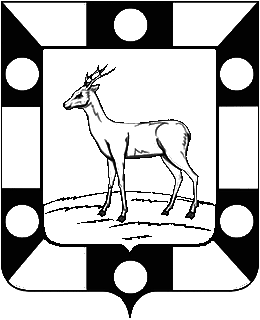 Собрание Представителей городского поселения Петра Дубрава муниципального района Волжский Самарской областиТретьего созываРЕШЕНИЕ  17.09. 2015г.								                       № 3«Об избрании депутата Собрания представителей городского поселения Петра Дубрава муниципального района Волжский Самарской области в состав Собрания Представителей Волжского района».В соответствии с Федеральным Законом от 06.10.2003 № 131-ФЗ «Об общих принципах организации местного самоуправления в Российской Федерации», Уставом городского поселения Петра Дубрава муниципального района Волжский Самарской области, утвержденным Решением Собрания Представителей городского поселения Петра Дубрава муниципального района Волжский Самарской области от 23.06.2014 №144  	Собрание представителей городского поселения Петра Дубрава муниципального района Волжский Самарской области решило:     1. Избрать депутата по  одномандатному избирательному округу №6 Собрания представителей городского поселения Петра Дубрава муниципального района Волжский Самарской области Трусову Оксану Сергеевну, в состав Собрания представителей  муниципального района Волжский Самарской.        2. Настоящее Решение опубликовать в газете «Голос Дубравы».      3. Настоящее Решение вступает в силу со дня его принятия.Председатель                                                                                                            Собрания Представителей                                                 Л.Н.Ларюшина